                                2016-2017 GS 2 Instructional Guide	          	  rev April 28, 2016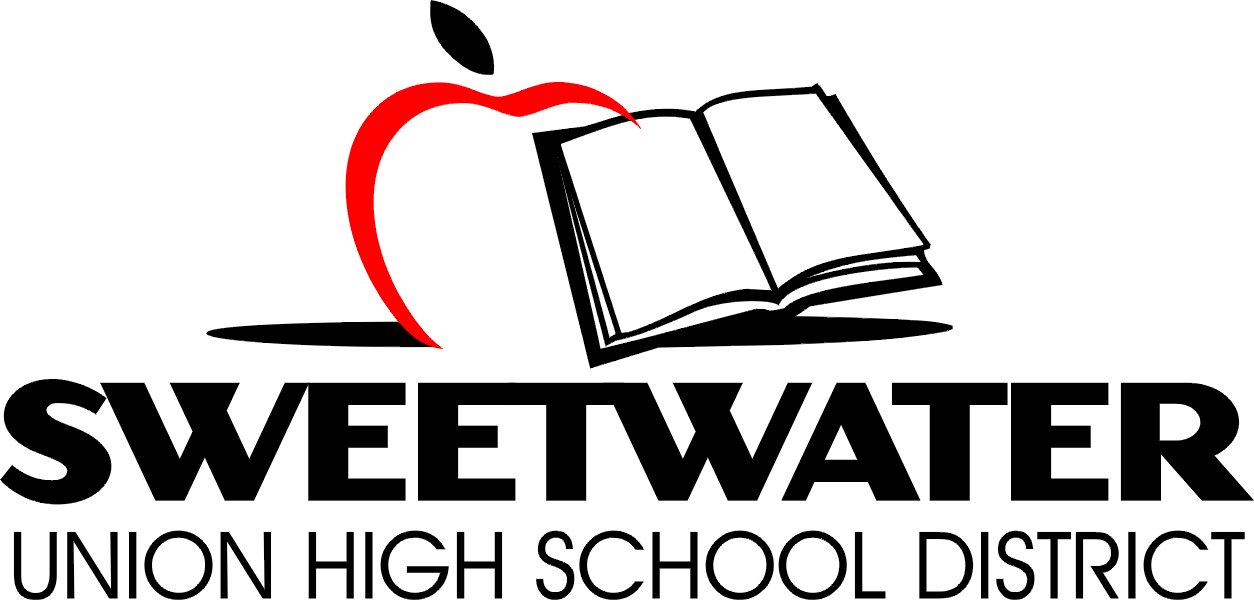 FALL 2016 OVERVIEWTo be updated annually until the California Framework is released.How does science describe, model and explain the motions of objects such as an asteroid or our planet? How can we investigate phenomena related to motions and collisions? Click here for Background Information from Framework for each Instructional Segment.  Click here for GS 2 Resources.*This performance expectation integrates traditional science content with engineering through a disciplinary core idea.***ETS placement is only a suggestion.  NGSS does not specify where and when.^ MS-LS 4-1 will be repeated in Semester 2.  The focus here is to introduce one of the year’s major topics (the history of life on Earth) with the asteroid impact which leads into many key concepts related to forces, motion and gravity.^ MS-ESS 1-1 will be repeated in Semester 2.  Focus in IS 2 is on Moon Phases.                                  2016-2017 GS 2 Instructional Guide                                         rev April 28, 2016SPRING 2017 OVERVIEWTo be updated annually until the California Framework is released^ MS-LS4-4 & MS-LS4-6 will be repeated in Instructional Segment 4.  Focus in IS 3 is introductory to fully understand concept of natural selection.^ MS-LS4-4 & MS-LS4-6 is re-visited in IS 4.  Changes in environmental conditions alter populations of organisms and can cause extinction.MS GS 2 Performance Expectations (Potential Sequence of Instruction)SEMESTER 1 OVERVIEW                 Bold:  Science and Engineering Practice                    Italics:  Cross Cutting ConceptsNGSS – Please see the Instructional Guide for scope of each of these standards.  Focus on the Disciplinary Core Ideas (DCI) as well as the Clarification Statement to determine what to teach. The Science & Engineering Practices (SEP) will help you determine how to teach and the Cross Cutting Concepts (CCC) are themes that help link different domains of science.INSTRUCTIONAL SEGEMENT 1 (IS 1):  Up Close:  Objects Move and CollideINSTRUCTIONAL SEGEMENT 1 (IS 1):  Up Close:  Objects Move and CollideNGSS MS-LS4-1 (Introduce), MS-PS2-1; MS-PS2-2; MS-PS2-4 & MS-PS3-1, ETS 1-1, ETS 1-2, ETS 1-3 & ETS 1-4.NGSS MS-LS4-1 (Introduce), MS-PS2-1; MS-PS2-2; MS-PS2-4 & MS-PS3-1, ETS 1-1, ETS 1-2, ETS 1-3 & ETS 1-4.Students who demonstrate understanding can:                       (Bold:  Science and Engineering Practice     Italics:  Cross Cutting Concepts)Students who demonstrate understanding can:                       (Bold:  Science and Engineering Practice     Italics:  Cross Cutting Concepts)Students who demonstrate understanding can:                       (Bold:  Science and Engineering Practice     Italics:  Cross Cutting Concepts)Students who demonstrate understanding can:                       (Bold:  Science and Engineering Practice     Italics:  Cross Cutting Concepts)^LS4-1Analyze and interpret data for patterns in the fossil record that document the existence, diversity, extinction, and change of life forms throughout the history of life on Earth under the assumption that natural laws operate today as in the past.Analyze and interpret data for patterns in the fossil record that document the existence, diversity, extinction, and change of life forms throughout the history of life on Earth under the assumption that natural laws operate today as in the past.Natural Selection & Adaptations*PS2-1Apply Newton’s Third Law to design a solution to a problem involving the motion of two colliding objects.*  Apply Newton’s Third Law to design a solution to a problem involving the motion of two colliding objects.*  Forces and InteractionsPS2-2Plan on investigation to provide evidence that the change in an objects’ motion depends on the sum of the forces on the object and the mass of the object.Plan on investigation to provide evidence that the change in an objects’ motion depends on the sum of the forces on the object and the mass of the object.Forces and InteractionsPS2-4Construct and present arguments using evidence to support the claim that gravitational interactions are attractive and depend on the masses of interacting objects.Construct and present arguments using evidence to support the claim that gravitational interactions are attractive and depend on the masses of interacting objects.Forces and InteractionsPS3-1Construct and interpret graphical displays of data to describe the relationships of kinetic energy to the mass of an object and to the speed of an object.Construct and interpret graphical displays of data to describe the relationships of kinetic energy to the mass of an object and to the speed of an object.Energy***ETS 1-1Define the criteria and constraints of a design problem with sufficient precision to ensure a successful solution, taking into account relevant scientific principles and potential impacts on people and the natural environment that may limit possible solutions.Define the criteria and constraints of a design problem with sufficient precision to ensure a successful solution, taking into account relevant scientific principles and potential impacts on people and the natural environment that may limit possible solutions.Engineering & Technology***ETS1-2Evaluate competing design solutions using a systematic process to determine how well they meet the criteria and constraints of the problem.Evaluate competing design solutions using a systematic process to determine how well they meet the criteria and constraints of the problem.Engineering & Technology***ETS 1-3Analyze data from tests to determine similarities and differences among several design solutions to identify the best characteristics of each that can be combined into a new solution to better meet the criteria for success.Analyze data from tests to determine similarities and differences among several design solutions to identify the best characteristics of each that can be combined into a new solution to better meet the criteria for success.Engineering & Technology***ETS 1-4Develop a model to generate data for iterative testing and modification of a proposed object, tool, or process such that an optimal design can be achieved.Develop a model to generate data for iterative testing and modification of a proposed object, tool, or process such that an optimal design can be achieved.Engineering & TechnologyINSTRUCTIONAL SEGEMENT 2:  Noncontact Forces Influence PhenomenaINSTRUCTIONAL SEGEMENT 2:  Noncontact Forces Influence PhenomenaNGSS MS-ESS1-1 (Moon Phases); MS-ESS1-2; MS-ESS 1-3, MS-PS2-3, MS-PS2-4, MS-PS2-5 & MS-PS3-2NGSS MS-ESS1-1 (Moon Phases); MS-ESS1-2; MS-ESS 1-3, MS-PS2-3, MS-PS2-4, MS-PS2-5 & MS-PS3-2Students who demonstrate understanding can:                       (Bold:  Science and Engineering Practice     Italics:  Cross Cutting Concepts)Students who demonstrate understanding can:                       (Bold:  Science and Engineering Practice     Italics:  Cross Cutting Concepts)Students who demonstrate understanding can:                       (Bold:  Science and Engineering Practice     Italics:  Cross Cutting Concepts)Students who demonstrate understanding can:                       (Bold:  Science and Engineering Practice     Italics:  Cross Cutting Concepts)^ESS1-1Develop and use a model of the Earth-sun-moon system to describe the cyclic patterns of lunar phases, eclipses of the sun and moon, and seasons.Develop and use a model of the Earth-sun-moon system to describe the cyclic patterns of lunar phases, eclipses of the sun and moon, and seasons.Space SystemsESS1-2Develop and use a model to describe the role of gravity in the motions within galaxies and the solar system.Develop and use a model to describe the role of gravity in the motions within galaxies and the solar system.Space SystemsESS1-3Analyze and interpret data to determine scale properties of objects in the solar system.Analyze and interpret data to determine scale properties of objects in the solar system.Space SystemsPS2-3Ask questions about data to determine the factors that affect the strength of electrical and magnetic forces.Ask questions about data to determine the factors that affect the strength of electrical and magnetic forces.Forces and InteractionsPS2-4Construct and present arguments using evidence to support the claim that gravitational interactions are attractive and depend on the masses of interacting objects.Construct and present arguments using evidence to support the claim that gravitational interactions are attractive and depend on the masses of interacting objects.Forces and InteractionsPS2-5Conduct an investigation and evaluate the experimental design to provide evidence that fields exist between objects exerting forces on each other even though the objects are not in contact.Conduct an investigation and evaluate the experimental design to provide evidence that fields exist between objects exerting forces on each other even though the objects are not in contact.Forces and InteractionsPS3-2Develop a model to describe that when the arrangement of objects interacting at a distance changes, different amounts of potential energy are stored in the system.Develop a model to describe that when the arrangement of objects interacting at a distance changes, different amounts of potential energy are stored in the system.EnergyMS GS 2 Performance Expectations (Potential Sequence of Instruction)SEMESTER 2 OVERVIEW                 Bold:  Science and Engineering Practice                    Italics:  Cross Cutting ConceptsNGSS – Please see the Instructional Guide for scope of each of these standards.  Focus on the Disciplinary Core Ideas (DCI) as well as the Clarification Statement to determine what to teach. The Science & Engineering Practices (SEP) will help you determine how to teach and the Cross Cutting Concepts (CCC) are themes that help link different domains of science.INSTRUCTIONAL SEGMENT 3 (IS 3):  Evolution Explains Life’s Unity and DiversityINSTRUCTIONAL SEGMENT 3 (IS 3):  Evolution Explains Life’s Unity and DiversityNGSS MS-ESS1-4, MS-LS3-1, MS-LS4-1, MS-LS4-2, MS-LS4-3, MS-LS4-4, MS-LS4-5 & MS-LS4-6. NGSS MS-ESS1-4, MS-LS3-1, MS-LS4-1, MS-LS4-2, MS-LS4-3, MS-LS4-4, MS-LS4-5 & MS-LS4-6. Students who demonstrate understanding can:                       (Bold:  Science and Engineering Practice     Italics:  Cross Cutting Concepts)Students who demonstrate understanding can:                       (Bold:  Science and Engineering Practice     Italics:  Cross Cutting Concepts)Students who demonstrate understanding can:                       (Bold:  Science and Engineering Practice     Italics:  Cross Cutting Concepts)Students who demonstrate understanding can:                       (Bold:  Science and Engineering Practice     Italics:  Cross Cutting Concepts)ESS1-4Construct a scientific explanation based on evidence from rock strata for how the geologic time scale is used to organize Earth’s 4.6- billion-year-old history.Construct a scientific explanation based on evidence from rock strata for how the geologic time scale is used to organize Earth’s 4.6- billion-year-old history.History of EarthLS3-1Develop and use a model to describe why structural changes to genes (mutations) located on chromosomes may affect proteins and may result in harmful, beneficial, or neutral effects to the structure and function of the organism.  Develop and use a model to describe why structural changes to genes (mutations) located on chromosomes may affect proteins and may result in harmful, beneficial, or neutral effects to the structure and function of the organism.  Growth, Development, & Reproduction of OrganismsLS4-1Analyze and interpret data for patterns in the fossil record that document the existence, diversity, extinction, and change of life forms throughout the history of life on Earth under the assumption that natural laws operate today as in the past.Analyze and interpret data for patterns in the fossil record that document the existence, diversity, extinction, and change of life forms throughout the history of life on Earth under the assumption that natural laws operate today as in the past.Natural Selection and AdaptationsLS4-2Apply scientific ideas to construct an explanation for the anatomical similarities and differences among modern organisms and between modern and fossil organisms to infer evolutionary relationships.Apply scientific ideas to construct an explanation for the anatomical similarities and differences among modern organisms and between modern and fossil organisms to infer evolutionary relationships.Natural Selection and AdaptationsLS4-3Analyze displays of pictorial data to compare patterns of similarities in embryological development across multiple species to identify relationships not evident in the fully formed anatomy.Analyze displays of pictorial data to compare patterns of similarities in embryological development across multiple species to identify relationships not evident in the fully formed anatomy.Natural Selection and Adaptations^LS4-4Construct an explanation based on evidence that describes how genetic variations of traits in a population increase some individuals’ probability of surviving and reproducing in a specific environment.Construct an explanation based on evidence that describes how genetic variations of traits in a population increase some individuals’ probability of surviving and reproducing in a specific environment.Natural Selection and AdaptationsLS4-5Gather and synthesize information about the technologies that have changed the way humans influence the inheritance of desired traits in organisms.  Gather and synthesize information about the technologies that have changed the way humans influence the inheritance of desired traits in organisms.  Natural Selection and Adaptations^LS4-6Use mathematical representations to support explanations of how natural selection may lead to increases and decreases of specific traits in populations over time.Use mathematical representations to support explanations of how natural selection may lead to increases and decreases of specific traits in populations over time.Natural Selection and AdaptationsINSTRUCTIONAL SEGMENT 4 (IS 4):  Sustaining Local and Global BiodiversityINSTRUCTIONAL SEGMENT 4 (IS 4):  Sustaining Local and Global BiodiversityNGSS MS-PS4-1, MS-PS4-2, MS-PS4-3, MS-ESS3-4, MS-ESS1-1 (seasons), MS-LS4-4 (applied), MS-LS4-6 (applied), ETS 1-1, ETS 1-2NGSS MS-PS4-1, MS-PS4-2, MS-PS4-3, MS-ESS3-4, MS-ESS1-1 (seasons), MS-LS4-4 (applied), MS-LS4-6 (applied), ETS 1-1, ETS 1-2Students who demonstrate understanding can:                       (Bold:  Science and Engineering Practice     Italics:  Cross Cutting Concepts)Students who demonstrate understanding can:                       (Bold:  Science and Engineering Practice     Italics:  Cross Cutting Concepts)Students who demonstrate understanding can:                       (Bold:  Science and Engineering Practice     Italics:  Cross Cutting Concepts)Students who demonstrate understanding can:                       (Bold:  Science and Engineering Practice     Italics:  Cross Cutting Concepts)PS4-1Use mathematical representations to describe a simple model for waves that includes how the amplitude of a wave is related to the energy in a wave. Use mathematical representations to describe a simple model for waves that includes how the amplitude of a wave is related to the energy in a wave. Waves & Electromagnetic RadiationPS4-2Develop and use a model to describe that waves are reflected, absorbed, or transmitted through various materials.Develop and use a model to describe that waves are reflected, absorbed, or transmitted through various materials.Waves & Electromagnetic RadiationPS4-3Integrate qualitative scientific and technical information to support the claim that digitized signals are a more reliable way to encode and transmit information than analog signals. Integrate qualitative scientific and technical information to support the claim that digitized signals are a more reliable way to encode and transmit information than analog signals. Waves & Electromagnetic RadiationESS3-4Construct an argument supported by evidence for how increases in human population and per-capita consumption of natural resources impact Earth’s systems.  Construct an argument supported by evidence for how increases in human population and per-capita consumption of natural resources impact Earth’s systems.  Human Impacts^ESS1-1Develop and use a model of the Earth-sun-moon system to describe the cyclic patterns of lunar phases, eclipses of the sun and moon, and seasons.Develop and use a model of the Earth-sun-moon system to describe the cyclic patterns of lunar phases, eclipses of the sun and moon, and seasons.Space Systems^LS4-4Construct an explanation based on evidence that describes how genetic variations of traits in a population increase some individuals’ probability of surviving and reproducing in a specific environment.Construct an explanation based on evidence that describes how genetic variations of traits in a population increase some individuals’ probability of surviving and reproducing in a specific environment.Natural Selection and Adaptations^LS4-6Use mathematical representations to support explanations of how natural selection may lead to increases and decreases of specific traits in populations over time.Use mathematical representations to support explanations of how natural selection may lead to increases and decreases of specific traits in populations over time.Natural Selection and Adaptations***ETS 1-1Define the criteria and constraints of a design problem with sufficient precision to ensure a successful solution, taking into account relevant scientific principles and potential impacts on people and the natural environment that may limit possible solutions.Define the criteria and constraints of a design problem with sufficient precision to ensure a successful solution, taking into account relevant scientific principles and potential impacts on people and the natural environment that may limit possible solutions.Engineering & Technology***ETS 1-2Evaluate competing design solutions using a systematic process to determine how well they meet the criteria and constraints of the problem.Evaluate competing design solutions using a systematic process to determine how well they meet the criteria and constraints of the problem.Engineering & Technology